МИНИСТЕРСТВО  ОБРАЗОВАНИЯ И МОЛОДЁЖНОЙ ПОЛИТИКИ  СВЕРДЛОВСКОЙ ОБЛАСТИАчитский филиал ГАПОУ СО «Красноуфимский аграрный колледж»РАБОЧАЯ ПРОГРАММА УЧЕБНОЙ ДИСЦИПЛИНЫОУД. 10 ХИМИЯПРОФЕССИЯ:  43.01.09 Повар, кондитеркурс I  , группа 13-ПУровень освоения (базовый)Форма обучения: очная2022 годРабочая программа разработана в соответствии с требованиями: - федерального государственного образовательного стандарта среднего общего образования, - федерального государственного образовательного стандарта  среднего профессионального образования по профессии 43.01.09 Повар, кондитер, утверждённого Приказом Министерства образования и науки РФ от 9 декабря 2016 г. № 1569 (базовая подготовка),- примерной программы общеобразовательной учебной дисциплины «Химия» для профессиональных образовательных организаций (ФГАУ«ФИРО» ,от 21 июля 2015 г.)- рабочей программы воспитания  УГС  43.01.09 Сервис и туризм по профессии 43.01.09 Повар, кондитер.  Разработчик: Десяткова Татьяна Владимировна, преподаватель высшей квалификационной категории Ачитского филиала ГАПОУ СО «Красноуфимский СОДЕРЖАНИЕ1.ОБЩАЯ ХАРАКТЕРИСТИКА РАБОЧЕЙ ПРОГРАММЫ УЧЕБНОЙ ДИСЦИПЛИНЫ           42. ПЛАНИРУЕМЫЕ РЕЗУЛЬТАТЫ ОСВОЕНИЯ УЧЕБНОЙ ДИСЦИПЛИНЫ                             4      3.СТРУКТУРА  И СОДЕРЖАНИЕ  УЧЕБНОЙ ДИСЦИПЛИНЫ                                                     64. УСЛОВИЯ РЕАЛИЗАЦИИ ПРОГРАММЫ УЧЕБНОЙ ДИСЦИПЛИНЫ                                  215.КОНТРОЛЬ И ОЦЕНКА РЕЗУЛЬТАТОВ ОСВОЕНИЯ  УЧЕБНОЙ ДИСЦИПЛИНЫ               23ОБЩАЯ ХАРАКТЕРИСТИКА РАБОЧЕЙ ПРОГРАММЫ УЧЕБНОЙ ДИСЦИПЛИНЫ ХИМИЯ1.1. Место учебной дисциплины в структуре основной   образовательной программыРабочая программа учебной дисциплины «Химия» является частью основной профессиональной образовательной программы среднего профессионального образования  по профессии СПО 43.01.09 Повар, кондитер (базовая  подготовка).Рабочая программа учебной дисциплины разработана на основе федерального государственного образовательного стандарта среднего общего образования реализуемого а пределах ОПОП СПО. Место учебной дисциплины в структуре основной профессиональной образовательной программы: общеобразовательный цикл. Учебная дисциплина «Химия» входит в состав предметной области «Естественные науки» ФГОС среднего общего образования и изучается в общеобразовательном цикле учебного плана ОПОП СПО на базе основного общего образования с получением среднего общего образования. 1.3. Цели и задачи УД.формирование у обучающихся умения оценивать значимость химического знания для каждого человека;формирование у обучающихся целостного представления о мире и роли химии в создании современной естественно-научной картины мира; умения объяснять объекты и процессы окружающей действительности: природной, социальной, культурной, технической среды, — используя для этого химические знания;развитие у обучающихся умений различать факты и оценки, сравнивать оценочные выводы, видеть их связь с критериями оценок и связь критериев с определенной системой ценностей, формулировать и обосновывать собственную позицию;приобретение обучающимися опыта разнообразной деятельности, познания и самопознания; ключевых навыков, имеющих универсальное значение для различных видов деятельности (навыков решения проблем, принятия решений, поиска, анализа и обработки информации, коммуникативных навыков, навыков измерений, сотрудничества, безопасного обращения с веществами в повседневной жизни).2. ПЛАНИРУЕМЫЕ РЕЗУЛЬТАТЫ ОСВОЕНИЯ УЧЕБНОЙ ДИСЦИПЛИНЫОсвоение содержания учебной дисциплины «Химия», обеспечивает достижение студентами следующих результатов:•	личностных (ЛР УД):ЛР УД 1- чувство гордости и уважения к истории и достижениям отечественной химической науки; химически грамотное поведение в профессиональной деятельности и в быту при обращении с химическими веществами, материалами и процессами;ЛР УД 2- готовность к продолжению образования и повышения квалификации в избранной профессиональной деятельности и объективное осознание роли химических компетенций в этом;ЛР УД 3- умение использовать достижения современной химической науки и химических технологий для повышения собственного интеллектуального развития в выбранной профессиональной деятельности;•	метапредметных (МР):МР 1- использование различных видов познавательной деятельности и основных интеллектуальных операций (постановки задачи, формулирования гипотез, анализа и синтеза, сравнения, обобщения, систематизации, выявления причинно-следственных связей, поиска аналогов, формулирования выводов) для решения поставленной задачи, применение основных методов познания (наблюдения, научного эксперимента) для изучения различных сторон химических объектов и процессов, с которыми возникает необходимость сталкиваться в профессиональной сфере;    МР 2 -использование различных источников для получения химической информации, умение оценить ее достоверность для достижения хороших результатов в профессиональной сфере;•   предметных (ПР):ПР 1-сформированность представлений о месте химии в современной научной картине мира; понимание роли химии в формировании кругозора и функциональной грамотности человека для решения практических задач;ПР 2- владение основополагающими химическими понятиями, теориями, законами и закономерностями; уверенное пользование химической терминологией и символикой;ПР 3-владение основными методами научного познания, используемыми в химии: наблюдением, описанием, измерением, экспериментом; умение обрабатывать, объяснять результаты проведенных опытов и делать выводы; готовность и способность применять методы познания при решении практических задач;ПР 4-сформированность умения давать количественные оценки и производить расчеты по химическим формулам и уравнениям;ПР 5-владение правилами техники безопасности при использовании химических веществ;ПР 6-сформированность собственной позиции по отношению к химической информации, получаемой из разных источников.ЛР 1 - Осознающий себя гражданином и защитником великой страны.ЛР 2 -Проявляющий активную гражданскую позицию, демонстрирующий приверженность принципам честности, порядочности, открытости, экономически активный и участвующий в студенческом и территориальном самоуправлении, в том числе на условиях добровольчества, продуктивно взаимодействующий и участвующий в деятельности общественных организаций.ЛР 3 -Соблюдающий нормы правопорядка, следующий идеалам гражданского общества, обеспечения безопасности, прав и свобод граждан России. Лояльный к установкам и проявлениям представителей субкультур, отличающий их от групп с деструктивным и девиантным поведением. Демонстрирующий неприятие и предупреждающий социально опасное поведение окружающих.ЛР 4 - Проявляющий и демонстрирующий уважение к людям труда, осознающий ценность собственного труда. Стремящийся к формированию в сетевой среде личностно и профессионального конструктивного «цифрового следа».ЛР 5 - Демонстрирующий приверженность к родной культуре, исторической памяти на основе любви к Родине, родному народу, малой родине, принятию традиционных ценностей многонационального народа России.ЛР 6 - Проявляющий уважение к людям старшего поколения и готовность к участию в социальной поддержке и волонтерских движениях.ЛР 7 - Осознающий приоритетную ценность личности человека; уважающий собственную и чужую уникальность в различных ситуациях, во всех формах и видах деятельности.ЛР 8 -Проявляющий и демонстрирующий уважение к представителям различных этнокультурных, социальных, конфессиональных и иных групп. Сопричастный к сохранению, преумножению и трансляции культурных традиций и ценностей многонационального российского государства.ЛР 9 - Соблюдающий и пропагандирующий правила здорового и безопасного образа жизни, спорта; предупреждающий либо преодолевающий зависимости от алкоголя, табака, психоактивных веществ, азартных игр и т.д. Сохраняющий психологическую устойчивость в ситуативно сложных или стремительно меняющихся ситуациях.ЛР 10 - Заботящийся о защите окружающей среды, собственной и чужой безопасности, в том числе цифровой.ЛР 11 - Проявляющий уважение к эстетическим ценностям, обладающий основами эстетической культуры.ЛР 12 -Принимающий семейные ценности, готовый к созданию семьи и воспитанию детей; демонстрирующий неприятие насилия в семье, ухода от родительской ответственности, отказа от отношений со своими детьми и их финансового содержания.2.1. Обучающийся, освоивший учебную дисциплину, должен обладать общими компетенциями, включающими в себя способность:ОК 01. Выбирать способы решения задач профессиональной деятельности, применительно к различным контекстам.ОК 02. Осуществлять поиск, анализ и интерпретацию информации, необходимой для выполнения задач профессиональной деятельности.ОК 03. Планировать и реализовывать собственное профессиональное и личностное развитие.ОК 04. Работать в коллективе и команде, эффективно взаимодействовать с коллегами, руководством, клиентами.ОК 05. Осуществлять устную и письменную коммуникацию на государственном языке с учетом особенностей социального и культурного контекста.ОК 06. Проявлять гражданско-патриотическую позицию, демонстрировать осознанное поведение на основе традиционных общечеловеческих ценностей.ОК 07. Содействовать сохранению окружающей среды, ресурсосбережению, эффективно действовать в чрезвычайных ситуациях.ОК 08. Использовать средства физической культуры для сохранения и укрепления здоровья в процессе профессиональной деятельности и поддержания необходимого уровня физической подготовленности.ОК 09. Использовать информационные технологии в профессиональной деятельности.ОК 10. Пользоваться профессиональной документацией на государственном и иностранном языке.ОК 11. Планировать предпринимательскую деятельность в профессиональной сфере.2.2. Синхронизация образовательных результатов (ЛР УП ,ПР,МР, ОК )ФГОС СОО и ФГОС СПО3. СТРУКТУРА И СОДЕРЖАНИЕ УЧЕБНОЙ ДИСЦИПЛИНЫ3.1 Объем учебной дисциплины и виды учебной работы3.2. Тематический план и содержание УД Химия4. УСЛОВИЯ РЕАЛИЗАЦИИ ПРОГРАММЫ  УЧЕБНОЙ ДИСЦИПЛИНЫ4.1 Материально-техническое обеспечение обученияДля реализации программы учебной дисциплины имеется учебный кабинет  ХимияОборудование учебного кабинета химия:- посадочные места по количеству обучающихся;- рабочее место преподавателя;- вытяжной шкаф;- комплект учебно-методической документации- наглядные пособия ( плакаты, периодическая система Д.И.Менделеева, макеты цепей,  различные модели кристаллических решёток, оборудование для проведения лабораторных работ, набор реактивов для проведения лабораторных работ, коллекции «Волокна», «Минеральные удобрения», «Металлы и сплавы», «Нефть и нефтепродукты», таблица растворимости кислот, солей, оснований, таблица алканов, спиртов, альдегидов, карбоновых кислот, нуклеиновых кислот, аминокислот,)Технические средства обучения : три компьютера ,  мультимедийный проектор, программное обеспечение ( открытая химия, базовый курс химии ,лабораторные работы по химии, фильмы по химии), вытяжной шкаф.3.2.Информационное обеспечение обученияОсновные источники: .Габриелян О.С., Остроумов И.Г., Сладков С.А. Химия: пособие для подготовки к ЕГЭ: учеб. пособие для студ. учреждений сред. проф. образования. — М., 2018.Габриелян О.С., Лысова Г.Г. Химия. Тесты, задачи и упражнения: учеб. пособие для студ. учреждений сред. проф. образования. — М., 2018.Глинка, Н.Л. Общая химия : учебное пособие / Глинка Н.Л. — Москва : КноРус, 2020. — 749 с. — ISBN 978-5-406-07956-0. — URL: https://book.ru/book/938838  — Текст : электронный.Глинка, Н.Л. Задачи и упражнения по общей химии : учебник / Глинка Н.Л. и др. — Москва : КноРус, 2020. — 240 с. — ISBN 978-5-406-06022-3. — URL: https://book.ru/book/924119 — Текст : электронный.Ерохин Ю. М. Сборник тестовых заданий по химии: учеб. пособие для студ. учреждений сред. проф. образования. — М., 2018.Ерохин Ю. М., Ковалева И. Б. Химия для профессий и специальностей технического профиля. Электронный учебно-методический комплекс. — М., 2018.Сладков С. А, Остроумов И.Г, Габриелян О.С, Лукьянова Н.Н. Химия для профессий и специальностей технического профиля. Электронное приложение (электронное учебное издание) для студ. учреждений сред. проф. образования. — М., 2018.Дополнительные источники:Габриелян О.С., Лысова Г.Г. Химия: книга для преподавателя: учеб.-метод. пособие. —М., 2018.Габриелян О.С. и др. Химия для профессий и специальностей технического профиля (электронное приложение).Интернет-ресурсыwww.interneturok.ru («Видеоуроки по предметам школьной программы»).www.chemistry-chemists.com/index.html (электронный журнал «Химики и химия»).www.pvg.mk.ru (олимпиада «Покори Воробьевы горы»).www.hemi.wallst.ru («Химия. Образовательный сайт для школьников»).www.alhimikov.net (Образовательный сайт для школьников).www.chem.msu.su (Электронная библиотека по химии).www.hvsh.ru (журнал «Химия в школе»).www.hij.ru (журнал «Химия и жизнь»).www.enauki.ru (интернет-издание для учителей «Естественные науки»). www.1september.ru (методическая газета «Первое сентября»). www.chemistry-chemists.com (электронный журнал «Химики и химия5. КОНТРОЛЬ И ОЦЕНКА РЕЗУЛЬТАТОВ ОСВОЕНИЯ УЧЕБНОЙ ДИСЦИПЛИНЫУстановление междисциплинарных связей между УД Химия , другими УД и ПММИНИСТЕРСТВО  ОБРАЗОВАНИЯ И МОЛОДЁЖНОЙ ПОЛИТИКИ СВЕРДЛОВСКОЙ ОБЛАСТИАчитский филиал ГАПОУ СО «Красноуфимский аграрный колледж»КОНТРОЛЬНО-ОЦЕНОЧНЫЕ СРЕДСТВАПО УЧЕБНОЙ ДИСЦИПЛИНЕ ОУД.10 ХИМИЯПРОФЕССИЯ: 43.01.09 Повар ,кондитеркурс I , группа 13-ПУровень освоения (базовый)Форма обучения: очная2022 г.Контрольно-оценочные средства разработаны к рабочей программе по учебной дисциплине «Химия» , которая  является частью основной профессиональной образовательной программы в соответствии с ФГОС СПО по профессии: 43.01.09 Повар ,кондитер (базовая  подготовка).Разработчик: Десяткова Татьяна Владимировна, преподаватель высшей квалификационной категории, преподаватель Ачитского филиала ГАПОУ СО «Красноуфимский аграрный колледж»СОДЕРЖАНИЕ1. ПАСПОРТ КОМПЛЕКТА КОНТРОЛЬНО-ОЦЕНОЧНЫХ СРЕДСТВКОНТРОЛЬ И ОЦЕНКА РЕЗУЛЬТАТОВ ОСВОЕНИЯ  УЧЕБНОЙ ДИСЦИПЛИНЫВ процессе освоения УД изучаются темы : основные понятия и законы химии, периодический закон Д.И.Менделева ,строение вещества ,электролитическая диссоциация, кислоты и их свойства, основания и их свойства, соли и их свойства, оксиды и их свойства ,классификация химических реакций, металлы, неметаллы ,теория строения органических соединений , классификация органических веществ, алканы, алкены, диены и каучуки , алкины, арены, природные источники углеводородов, спирты, фенол, альдегиды, карбоновые кислоты, сложные эфиры и жиры, углеводы, амины,аминокислоты, белки, полимеры ,пластмассы, волокна .Контроль и оценка этих дидактических единиц осуществляются с использованием следующих форм и методов:Таблица 1. Формы и методы контроля и оценки дидактических единицОценка освоения УД предусматривает использование пятибальной системе оценки.1.2 ФОРМЫ ПРОМЕЖУТОЧНОЙ АТТЕСТАЦИИТаблица 2.   Запланированные формы промежуточной аттестации1.3 ОПИСАНИЕ ПРОЦЕДУРЫ АТТЕСТАЦИИВ результате собеседования подсчитываются баллы по рейтинговым листам если количество баллов составляет  1720 – это соответствует 5 ( отлично)от 1719 до 1290 баллов - это соответствует – 4 ( хорошо)от 1289 до 860 баллов - это соответствует – 3 ( удовлетворительно) Если остудент не набрал нужного количества баллов, то ему предлагается сдать устный экзаменОПИСАНИЕ ПРОЦЕДУРЫ ЭКЗАМЕНАКоличество заданий для обучающегося:  три – теоретический вопрос , задача, лабораторная работа Время выполнения каждого задания и максимальное время на экзамен:Задание № 1- 5  мин.Задание № 2- 5 мин.Лабораторная работа – 5 мин.Всего на экзамен  15  мин.Условия выполнения заданийПомещение: учебная аудитория.Требования охраны труда: инструктаж по технике безопасности.Оборудование: ручка, карандаш, линейка, микрокалькулятор, справочные таблицы, лабораторное оборудование, реактивы1.4 КРИТЕРИИ ОЦЕНКИ НА ЭКЗАМЕНЕТаблица 3.  Критерии оценки на экзамене2. КОМПЛЕКТ «ПРОМЕЖУТОЧНАЯ АТТЕСТАЦИЯ»2.1. Экзаменационные вопросы Периодический закон и периодическая система химических элементов Д.И. Менделеева на основе представлений о строении атомов. Значение периодического закона для развития науки.Строение атомов и закономерности в изменении свойств химических элементов на примере: а) элементов одного периода; б) элементов одной А-подгруппыВиды химической связи: ионная, металлическая, ковалентная (полярная, неполярная); простые и кратные связи в органических соединенияхКлассификация химических реакций в неорганической и органической химии.Химическое равновесие и условия его смещения: изменение концентрации реагирующих веществ, температуры, давления.Скорость химических реакций. Зависимость скорости от природы, концентрации реагирующих веществ, температуры, катализатора.Реакции ионного обмена. Условия их необратимостиВажнейшие классы неорганических соединенийМеталлы, их положение в периодической системе химических элементов Д.И. Менделеева, строение их атомов, металлическая связь. Общие химические свойства металловНеметаллы, положение в периодической системе химических элементов Д.И. Менделеева, строение их атомов. Окислительно-восстановительные свойства неметаллов на примере элементов подгруппы кислородаАллотропия неорганических веществ на примере углерода и кислорода.Электрохимический ряд напряжений металлов. Вытеснение металлов из растворов солей другими металлами.Водородные соединения неметаллов. Закономерности в изменении их свойств в связи с положением химических элементов в периодической системе Д.И. Менделеева.Высшие оксиды химических элементов третьего периода. Закономерности в изменении их свойств в связи с положением химических элементов в периодической системе.Кислоты, их классификация и свойства на основе представлений об электролитической диссоциации.Основания, их классификация и свойства на основе представлений об электролитической диссоциации.Соли, их состав и названия, взаимодействие с металлами, кислотами, щелочами, друг с другом с учетом особенностей реакций окисления–восстановления и ионного обмена.Химическая и электрохимическая коррозия металлов. Условия, при которых происходит коррозия, меры защиты металлов и сплавов от коррозии.Окислительно-восстановительные реакции (на примере взаимодействия алюминия с оксидами некоторых металлов, концентрированной серной кислоты с медью).Высшие кислородсодержащие кислоты химических элементов третьего периода, их состав и сравнительная характеристика свойствОсновные положения теории химического строения органических веществ А.М. Бутлерова. Химическое строение как порядок соединения и взаимного влияния атомов в молекулах. Предельные углеводороды, общая формула и химическое строение гомологов данного ряда. Свойства и применение метана.Непредельные углеводороды ряда этилена, общая формула и химическое строение гомологов данного ряда. Свойства и применение этилена.Циклопарафины, их химическое строение, свойства, нахождение в природе, практическое значение.Диеновые углеводороды, их химическое строение, получение и практическое значение.Ацетилен – представитель углеводородов с тройной связью в молекуле. Свойства, получение и применение ацетиленаАроматические углеводороды. Бензол, структурная формула, свойства и получение. Применение бензола и его гомологов.Изомерия органических соединений и ее виды.Природные источники углеводородов: газ, нефть, каменный уголь и их практическое использование.Предельные одноатомные спирты, их строение, свойства. Получение и применение этилового спирта.Фенол, его химическое строение, свойства, получение и применение.Альдегиды, их химическое строение и свойства. Получение, применение муравьиного и уксусного альдегидов.Предельные одноосновные карбоновые кислоты, их строение и свойства на примере уксусной кислоты.Жиры, их состав и свойства. Жиры в природе, превращение жиров в организме. Продукты технической переработки жиров, понятие о синтетических моющих средствах.Целлюлоза, состав молекул, физические и химические свойства, применение. Понятие об искусственных волокнах на примере ацетатного волокна.Глюкоза – представитель моносахаридов, химическое строение, физические и химические свойства, применение.Крахмал, нахождение в природе, практическое значение, гидролиз крахмала.Анилин – представитель аминов; химическое строение и свойства; получение и практическое применение.Аминокислоты, их состав и химические свойства: взаимодействие с соляной кислотой, щелочами, друг с другом. Биологическая роль аминокислот и их применение.Белки как биополимеры. Свойства и биологические функции белковВиды синтетических каучуков, их свойства и применение.Практические задания Задачи Вычисление массы продукта реакции, если известно количество вещества или масса одного из исходных веществ. Вычисление массы по известному количеству вещества одного из исходных или получающихся в результате реакции продуктовВычисление объема газа, необходимого для реакции с определенным объемом другого газа (при н.у.).Вычисление массы одного из исходных органических веществ по известному количеству вещества продукта реакции.Вычисление количества вещества или массы одного из продуктов реакции по данным об исходных веществах, одно из которых взято в избытке.Нахождение молекулярной формулы газообразного углеводорода по его относительной плотности и массовой доле элементов в соединении.Нахождение молекулярной формулы органического соединения по массе (объему) продуктов сгорания.Вычисление количества вещества продукта реакции по массе исходного вещества, содержащего примеси.Вычисление массы продукта реакции, если для его получения выдан раствор с определенной массовой долей исходного вещества (в процентах).Вычисление теплового эффекта реакции по известному объему газа и количеству теплоты, выделившейся в результате реакции.Вычисление объема полученного газа, если известна масса исходного вещества.Вычисление массы исходного вещества, если известен практический выход продукта и указана массовая доля его (в процентах) от теоретически возможного выхода.ОпытыОпределение с помощью характерных реакций каждого из предложенных трех неорганических веществ. Определение с помощью характерных реакций каждого из предложенных трех органических веществ, например: глицерина, крахмала, белка. Проведение реакций, подтверждающих характерные химические свойства кислот. Опыт и задача. Получение названного неорганического вещества, вычисление по уравнению реакции массы исходных веществ, необходимых для получения данного количества вещества. Проведение реакций, подтверждающих важнейшие химические свойства вещества одного из изученных классов органических соединений. Проведение реакций, подтверждающих качественный состав данного неорганического вещества. Испытание индикаторами растворов солей, образованных: а) сильным основанием и слабой кислотой; б) сильной кислотой и слабым основанием. Объяснение результатов наблюдений. Получение амфотерного гидроксида и проведение химических реакций, характеризующих его свойства. Установление принадлежности органического вещества к определенному классу соединений. Определение с помощью характерных реакций каждого из трех выданных неорганических веществ.Проведение реакций, подтверждающих качественный состав данного неорганического вещества.Осуществление превращений: соль – нерастворимое основание – оксид металла.Получение названного газообразного вещества и проведение реакций, характеризующих его свойства.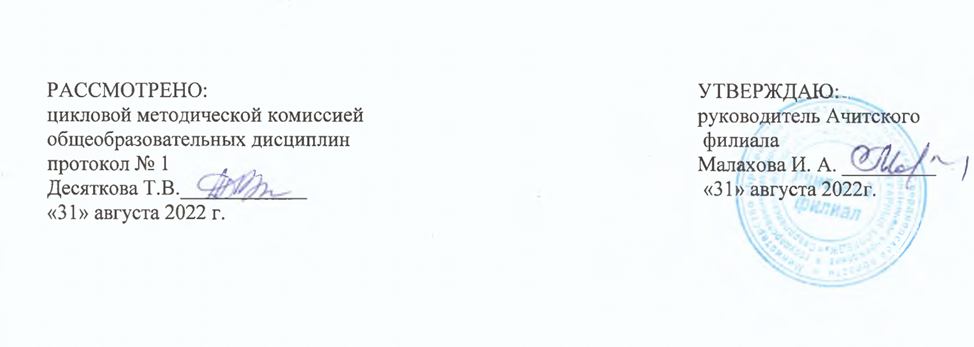 Личностный Умение оценивать результат своей деятельности и деятельности одногруппниковОК 01 Выбирать способы решения задач профессиональной деятельности, применительно к различным контекстамЛичностный Умение самостоятельно добывать новые для себя химические знания, используя для этого доступные источники информацииОК 02Осуществлять поиск, анализ и интерпретацию информации, необходимой для выполнения задач профессиональной деятельностиЛичностный Умение продуктивно общаться и взаимодействовать в процессе совместной деятельности, учитывать позиции других участников деятельности, эффективно разрешать конфликты.ОК 04Работать в коллективе и команде, эффективно взаимодействовать с коллегами, руководством, клиентамиМетапредметныйВладение основными методами научного познания, используемыми в химии: наблюдением, описанием, измерением, экспериментом; умение обрабатывать, объяснять результаты проведенных опытов и делать выводы; готовность и способность применять методы познания при решении практических задач;ОК 02Осуществлять поиск, анализ и интерпретацию информации, необходимой для выполнения задач профессиональной деятельностиМетапредметныйУмение использовать основные интеллектуальные операции: постановка задачи, анализ, формулирование выводов, выявление причинно-следственных связей.ОК 07Содействовать сохранению окружающей среды, ресурсосбережению, эффективно действовать в чрезвычайных ситуациях.МетапредметныйУмение использовать различные источники для получения химической информации, оценивать её достоверностьОК 09Использовать информационные технологии в профессиональной деятельности.ПредметныйПонимание о месте химии в современной научной картине мира; понимание роли химии в формировании кругозора и функциональной грамотности человека для решения практических задач;ОК 06Проявлять гражданско-патриотическую позицию, демонстрировать осознанное поведение на основе традиционных общечеловеческих ценностейПредметныйВладение основополагающими химическими понятиями, теориями, законами и закономерностями; уверенное пользование химической терминологией и символикой;умение давать количественные оценки и производить расчеты по химическим формулам и уравнениям;владение правилами техники безопасности при использовании химических веществ;ОК 10Пользоваться профессиональной документацией на государственном и иностранном языке.Вид учебной работыОбъем часовМаксимальная учебная нагрузка (всего)172Обязательная аудиторная учебная нагрузка  (всего)172в том числепрактические занятияконтрольная работалабораторная работа44Самостоятельная работа обучающегося (всего)-в том числевнеаудиторная самостоятельная работа-Итоговая аттестация Экзамен№ урокаНаименование разделов и темСодержание учебного материала, практические работы, самостоятельная работа обучающихсяСодержание учебного материала, практические работы, самостоятельная работа обучающихсяОбъем часовКоды компетенций и личностных результатов, формированию которых способствует элемент программы1.23345Раздел 1. Общая и неорганическая химияРаздел 1. Общая и неорганическая химияРаздел 1. Общая и неорганическая химияРаздел 1. Общая и неорганическая химияРаздел 1. Общая и неорганическая химияРаздел 1. Общая и неорганическая химия1.Введение Научные методы познания веществ и химических явлений. Роль эксперимента и теории в химии. Моделирование химических процессов. Значение химии при освоении профессии СПО  Повар,кондитер.Научные методы познания веществ и химических явлений. Роль эксперимента и теории в химии. Моделирование химических процессов. Значение химии при освоении профессии СПО  Повар,кондитер.2ЛР УД 1, МР2, ПР 2, ПР 4. ЛР6. ЛР 10,ОК 3,ОК 06.2.Основные понятия  и законы химииВещество, атом, молекула. Химический элемент. Аллотропия. Простые и сложные вещества. Качественный и количественный состав веществ. Химические знаки и формулы. Относительные атомная и молекулярная массы. Количество вещества. Стехиометрия. Закон сохранения массы вещества. Закон постоянства.Вещество, атом, молекула. Химический элемент. Аллотропия. Простые и сложные вещества. Качественный и количественный состав веществ. Химические знаки и формулы. Относительные атомная и молекулярная массы. Количество вещества. Стехиометрия. Закон сохранения массы вещества. Закон постоянства.2ЛР УД 1, МР2, ПР 2, ПР 4. ЛР6. ЛР 10,ОК 09,ОК 02.3.Периодический закон Д.И.Менделеева .Открытие Д.И.Менделеевым Периодического закона. Периодический закон в формулировке Д.И.Менделеева. Периодическая таблица химических элементов. Изотопы. Строение электронных оболочек атомов.Открытие Д.И.Менделеевым Периодического закона. Периодический закон в формулировке Д.И.Менделеева. Периодическая таблица химических элементов. Изотопы. Строение электронных оболочек атомов.2ЛР УД 1, МР2, ПР 2, ПР 4. ЛР6. ЛР 10,ОК 3,ОК 02,ОК 06.4.Строение атома. Изотопы.Атом - сложная частица. Ядро (протоны и нейтроны) и электронная оболочка. Изотопы.Атом - сложная частица. Ядро (протоны и нейтроны) и электронная оболочка. Изотопы.2ЛР УД 1, МР2, ПР 2, ПР 4. ЛР6. ЛР 10,ОК 02,ОК 09.5.Строение электронных оболочек атомов элементовСтроение электронных оболочек атомов элементов малых периодов. Особенности строения электронных оболочек атомов элементов больших периодов ( переходных элементов). Понятие об орбиталях , s-,p-,d-,f-орбитали. Строение электронных оболочек атомов элементов малых периодов. Особенности строения электронных оболочек атомов элементов больших периодов ( переходных элементов). Понятие об орбиталях , s-,p-,d-,f-орбитали. 2ЛР УД 1, МР2, ПР 2, ПР 4. ЛР6. ЛР 10,ОК 02,ОК 09.6.Ионная химическая связьКатионы, их образование из атомов в результате процесса окисления. Анионы, их образование из атомов в результате процесса восстановления. Ионная связь как связь между катионами и анионами за счет электростатического притяжения. Классификация ионов: по составу, знаку заряда, наличию гидратной оболочки. Ионные кристаллические решетки. Свойства веществ с ионным типом кристаллической решеткиКатионы, их образование из атомов в результате процесса окисления. Анионы, их образование из атомов в результате процесса восстановления. Ионная связь как связь между катионами и анионами за счет электростатического притяжения. Классификация ионов: по составу, знаку заряда, наличию гидратной оболочки. Ионные кристаллические решетки. Свойства веществ с ионным типом кристаллической решетки2ЛР УД 1, МР2, ПР 2, ПР 4. ЛР6. ЛР 10,ОК 02,ОК 09.7.Ковалентная  химическая связьМеханизм образования ковалентной связи (обменный и донорно-акцепторный). Электроотрицательность. Ковалентные полярная и неполярная связи. Кратность ковалентной связи. Молекулярные и атомные кристаллические решетки. Свойства веществ с молекулярными и атомными кристаллическими решетками. Механизм образования ковалентной связи (обменный и донорно-акцепторный). Электроотрицательность. Ковалентные полярная и неполярная связи. Кратность ковалентной связи. Молекулярные и атомные кристаллические решетки. Свойства веществ с молекулярными и атомными кристаллическими решетками. 2ЛР УД 1, МР2, ПР 2, ПР 4. ЛР6. ЛР 10,ОК 02,ОК 09.8.Металлическая связьМеталлическая кристаллическая решетка и металлическая химическая связь. Физические свойства металлов.Металлическая кристаллическая решетка и металлическая химическая связь. Физические свойства металлов.2ЛР УД 1, МР2, ПР 2, ПР 4. ЛР6. ЛР 10,ОК 02,ОК 09.9.Агрегатные состояния веществ и водородная связьТвердое, жидкое и газообразное состояния веществ. Переход вещества из одного агрегатного состояния в другое. Водородная связь. Твердое, жидкое и газообразное состояния веществ. Переход вещества из одного агрегатного состояния в другое. Водородная связь. 2ЛР УД 1, МР2, ПР 2, ПР 4. ЛР6. ЛР 10,ОК 01,ОК 02.10.Чистые вещества и смесиПонятие о смеси веществ. Гомогенные и гетерогенные смеси. Состав смесей: объемная и массовая доли компонентов смеси, массовая доля примесей.Понятие о смеси веществ. Гомогенные и гетерогенные смеси. Состав смесей: объемная и массовая доли компонентов смеси, массовая доля примесей.2ЛР УД 1, МР2, ПР 2, ПР 4. ЛР6. ЛР 10,ОК 01,ОК024.11.Дисперсные системыПонятие о дисперсной системе. Дисперсная фаза и дисперсионная среда. Классификация дисперсных систем. Понятие о коллоидных системах.Понятие о дисперсной системе. Дисперсная фаза и дисперсионная среда. Классификация дисперсных систем. Понятие о коллоидных системах.2ЛР УД 1, МР2, ПР 2, ПР 4. ЛР6. ЛР 10,ОК 01,ОК024.12.ЛР 1 Ознакомление со свойствами дисперсных системЛабораторная работаЛабораторная работа2ЛР УД 1, МР 1, ПР 3, ПР 5, ЛР 6, ЛР 10, ОК 2, ОК 6.13.ЛР  2 Приготовление суспензии карбоната кальция в водеЛабораторная работаЛабораторная работа2ЛР УД 1, МР 1, ПР 3, ПР 5, ЛР 6, ЛР 10, ОК 04, ОК 07, 14.ЛР 3 Получение эмульсии моторного маслаЛабораторная работаЛабораторная работа2ЛР УД 1, МР 1, ПР 3, ПР 5, ЛР 6, ЛР 10, ОК 04, ОК 07, ОК 1015.Вода. Растворы. Растворение.Вода как растворитель. Растворимость веществ. Насыщенные, ненасыщенные, пересыщенные растворы. Зависимость растворимости газов, жидкостей и твердых веществ от различных факторов.Массовая доля растворенного вещества.Вода как растворитель. Растворимость веществ. Насыщенные, ненасыщенные, пересыщенные растворы. Зависимость растворимости газов, жидкостей и твердых веществ от различных факторов.Массовая доля растворенного вещества.2ЛР УД 1, МР2, ПР 2, ПР 4. ЛР6. ЛР 10,ОК 01,ОК 09.16.ЛР 4 Приготовление раствора заданной концентрацииЛабораторная работаЛабораторная работа2ЛР УД 1, МР 1, ПР 3, ПР 5, ЛР 6, ЛР 10, ОК 04, ОК 07.17.Электролитическая диссоциацияЭлектролиты и неэлектроиты. Электролитическая диссоциация. Механизмы электролитической диссоциации для веществ с различными типами химической связи. Гидратированные и негидратированные ионы. Степень электролитической диссоциации. Сильные и слабые электролиты. Электролиты и неэлектроиты. Электролитическая диссоциация. Механизмы электролитической диссоциации для веществ с различными типами химической связи. Гидратированные и негидратированные ионы. Степень электролитической диссоциации. Сильные и слабые электролиты. 2ЛР УД 1, МР2, ПР 2, ПР 4. ЛР6. ЛР 10,ОК 01,ОК 02.18.Кислоты и их свойстваКислоты как электролиты, их классификация по различным признакам. Химические свойства кислот в свете теории электролитической диссоциации. Особенности взаимодействия концентрированной серной и азотной кислот с металлами. Основные способы получения кислотыКислоты как электролиты, их классификация по различным признакам. Химические свойства кислот в свете теории электролитической диссоциации. Особенности взаимодействия концентрированной серной и азотной кислот с металлами. Основные способы получения кислоты2ЛР УД 1, МР2, ПР 2, ПР 4. ЛР6. ЛР 10,ОК 04,ОК 10.19.ЛР 5 Взаимодействие металлов с кислотамиЛабораторная работаЛабораторная работа2ЛР УД 1, МР 1, ПР 3, ПР 5, ЛР 6, ЛР 10, ОК 04, ОК 07.20.ЛР 6 Взаимодействие кислот с оксидами металловЛабораторная работаЛабораторная работа2ЛР УД 1, МР 1, ПР 3, ПР 5, ЛР 6, ЛР 10, ОК 04, ОК 07.21.Основания и их свойстваОснования как электролиты, их классификация по различным признакам. Химические свойства оснований в свете теории электролитической диссоциации. Разложение нерастворимых в воде оснований. Основные способы получения оснований. Основания как электролиты, их классификация по различным признакам. Химические свойства оснований в свете теории электролитической диссоциации. Разложение нерастворимых в воде оснований. Основные способы получения оснований. 2ЛР УД 1, МР2, ПР 2, ПР 4. ЛР6. ЛР 10,ОК 02,ОК 09.22.ЛР 7 Разложение нерастворимых основанийЛабораторная работаЛабораторная работа2ЛР УД 1, МР 1, ПР 3, ПР 5, ЛР 6, ЛР 10, ОК 04, ОК 07.23.ЛР 8 Изучение свойств амфотерных основанийЛабораторная работаЛабораторная работа2ЛР УД 1, МР 1, ПР 3, ПР 5, ЛР 6, ЛР 10, ОК 04, ОК 07.24.Соли и их свойстваСоли как электролиты. Соли средние, кислые и основные. Химические свойства солей в свете теории электролитической диссоциации. Способы получения солей. Гидролиз солей.Соли как электролиты. Соли средние, кислые и основные. Химические свойства солей в свете теории электролитической диссоциации. Способы получения солей. Гидролиз солей.2ЛР УД 1, МР2, ПР 2, ПР 4. ЛР6. ЛР 10,ОК 02,ОК 09.25.ЛР 8 Взаимодействие солей с металламиЛабораторная работаЛабораторная работа2ЛР УД 1, МР 1, ПР 3, ПР 5, ЛР 6, ЛР 10, ОК 04, ОК 07.26.ЛР 9 Реакция замещения меди железом в растворе медного купоросаЛабораторная работаЛабораторная работа2ЛР УД 1, МР 1, ПР 3, ПР 5, ЛР 6, ЛР 10, ОК 04, ОК 07.27.Оксиды и их свойстваСолеобразующие и несолеобразующие оксиды. Основные, амфотерные и кислотные оксиды. Зависимость характера оксида от степени окисления образующего его металла. Химические свойства оксидов. Получение оксидов.Солеобразующие и несолеобразующие оксиды. Основные, амфотерные и кислотные оксиды. Зависимость характера оксида от степени окисления образующего его металла. Химические свойства оксидов. Получение оксидов.2ЛР УД 1, МР2, ПР 2, ПР 4. ЛР6. ЛР 10,ОК 02,ОК 09.28.ЛР 10 Испытание растворов кислот, щелочей, солей индикаторамиЛабораторная работаЛабораторная работа2ЛР УД 1, МР 1, ПР 3, ПР 5, ЛР 6, ЛР 10, ОК 04, ОК 10.29.ЛР 11 Определение рН раствораЛабораторная работаЛабораторная работа2ЛР УД 1, МР 1, ПР 3, ПР 5, ЛР 6, ЛР 10, ОК 04, ОК 10.30.Классификация химических реакцийРеакции соединения, разложения, замещения, обмена. Каталитические реакции. Обратимые и необратимые реакции. Экзотермические и эндотермические реакции. Тепловой эффект химических реакций. Термохимические уравнения.Реакции соединения, разложения, замещения, обмена. Каталитические реакции. Обратимые и необратимые реакции. Экзотермические и эндотермические реакции. Тепловой эффект химических реакций. Термохимические уравнения.2ЛР УД 1, МР2, ПР 2, ПР 4. ЛР6. ЛР 10,ОК 02,ОК 09.31.Скорость химических реакцийПонятие о скорости химических реакций. Зависимость скорости химических реакций от различных факторов: природы реагирующих веществ, их концентрации, температуры, поверхности соприкосновения и использования катализаторов.Понятие о скорости химических реакций. Зависимость скорости химических реакций от различных факторов: природы реагирующих веществ, их концентрации, температуры, поверхности соприкосновения и использования катализаторов.2ЛР УД 1, МР2, ПР 2, ПР 4. ЛР6. ЛР 10,ОК 01,ОК 02.32.ЛР 12 Зависимость скорости взаимодействия оксида меди (II) с серной кислотой от температуры.Лабораторная работаЛабораторная работа2ЛР УД 1, МР 1, ПР 3, ПР 5, ЛР 6, ЛР 10, ОК 04, ОК 07.33.ЛР 13 Зависимость скорости реакции от площади соприкосновения реагирующих веществЛабораторная работаЛабораторная работа2ЛР УД 1, МР 1, ПР 3, ПР 5, ЛР 6, ЛР 10, ОК 04, ОК 07.34.МеталлыОсобенности строения атомов и кристаллов. Физические свойства металлов. Классификация металлов по различным признакам. Химические свойства металлов. Электрохимический ряд напряжений металлов. Металлотермия. Общие способы получения металлов. Понятие о металлургии. Пирометаллургия, гидрометаллургия и электрометаллургияОсобенности строения атомов и кристаллов. Физические свойства металлов. Классификация металлов по различным признакам. Химические свойства металлов. Электрохимический ряд напряжений металлов. Металлотермия. Общие способы получения металлов. Понятие о металлургии. Пирометаллургия, гидрометаллургия и электрометаллургия2ЛР УД 1, МР2, ПР 2, ПР 4. ЛР6. ЛР 10,ОК 01,ОК 09.35.ЛР 12 Ознакомление со структурами серого и белого чугунаЛабораторная работаЛабораторная работа2ЛР УД 1, МР 1, ПР 3, ПР 5, ЛР 6, ЛР 10, ОК 04, ОК 10.36.НеметаллыОсобенности строения атомов. Неметаллы — простые вещества. Зависимость свойств галогенов от их положения в периодической системе. Окислительные и восстановительные свойства неметаллов в зависимости от их положения в ряду электроотрицательности.Особенности строения атомов. Неметаллы — простые вещества. Зависимость свойств галогенов от их положения в периодической системе. Окислительные и восстановительные свойства неметаллов в зависимости от их положения в ряду электроотрицательности.2ЛР УД 1, МР2, ПР 2, ПР 4. ЛР6. ЛР 10,ОК 01,ОК 02.Раздел 2. Органическая химияРаздел 2. Органическая химияРаздел 2. Органическая химияРаздел 2. Органическая химияРаздел 2. Органическая химияРаздел 2. Органическая химия37.Теория строения органических соединенийТеория строения химических соединений А.М. Бутлерова. Изомерия и изомеры. Химические формулы и модели молекул в органической химии. Теория строения химических соединений А.М. Бутлерова. Изомерия и изомеры. Химические формулы и модели молекул в органической химии. 2ЛР УД 1, МР2, ПР 2, ПР 4. ЛР6. ЛР 10,ОК 01,ОК 02.38.Классификация органических веществКлассификация веществ по строению углеродного скелета и наличию функциональных групп. Гомологи и гомология. Начала номенклатуры IUPAC.Классификация веществ по строению углеродного скелета и наличию функциональных групп. Гомологи и гомология. Начала номенклатуры IUPAC.2ЛР УД 1, МР2, ПР 2, ПР 4. ЛР6. ЛР 10,ОК 01,ОК 02.39.Гомологический ряд алкановПонятие об углеводородах. Особенности строения предельных углеводородов. Алканы как представители предельных углеводородов. 16 Электронное и пространственное строение молекулы метана и других алканов. Гомологический ряд и изомерия парафинов. Нормальное и разветвленное строение углеродной цепи. Номенклатура алканов и алкильных заместителей. Физические свойства алканов. Алканы в природе.Понятие об углеводородах. Особенности строения предельных углеводородов. Алканы как представители предельных углеводородов. 16 Электронное и пространственное строение молекулы метана и других алканов. Гомологический ряд и изомерия парафинов. Нормальное и разветвленное строение углеродной цепи. Номенклатура алканов и алкильных заместителей. Физические свойства алканов. Алканы в природе.2ЛР УД 1, МР2, ПР 2, ПР 4. ЛР6. ЛР 10,ОК 02,ОК 07.40.Химические свойства и применение алкановХимические свойства: горение, замещение, разложение, дегидрирование. Применение алканов на основе свойств.Химические свойства: горение, замещение, разложение, дегидрирование. Применение алканов на основе свойств.2ЛР УД 1, МР2, ПР 2, ПР 4. ЛР6. ЛР 10,ОК 04,ОК 07.41.ЛР 13 Изготовление моделей молекул органических веществЛабораторная работаЛабораторная работа2ЛР УД 1, МР 1, ПР 3, ПР 5, ЛР 6, ЛР 10, ОК 04, ОК 07.42.Гомологический ряд алкенов.Электронное и пространственное строение молекулы этилена и алкенов. Гомологический ряд и общая формула алкенов. Изомерия этиленовых углеводородов: межклассовая, углеродного скелета, положения кратной связи, геометрическая. Особенности номенклатуры этиленовых углеводородов, названия важнейших радикалов. Физические свойства алкенов.Электронное и пространственное строение молекулы этилена и алкенов. Гомологический ряд и общая формула алкенов. Изомерия этиленовых углеводородов: межклассовая, углеродного скелета, положения кратной связи, геометрическая. Особенности номенклатуры этиленовых углеводородов, названия важнейших радикалов. Физические свойства алкенов.2ЛР УД 1, МР2, ПР 2, ПР 4. ЛР6. ЛР 10,ОК 01,ОК 09.43.Химические свойства и получение алкеновХимические свойства этилена: горение, качественные реакции (обесцвечивание бромной воды и раствора перманганата калия), гидратация, полимеризация. Применение этилена на основе свойств.Химические свойства этилена: горение, качественные реакции (обесцвечивание бромной воды и раствора перманганата калия), гидратация, полимеризация. Применение этилена на основе свойств.2ЛР УД 1, МР2, ПР 2, ПР 4. ЛР6. ЛР 10,ОК 01,ОК 09.44.Диены Понятие о диенах как углеводородах с двумя двойными связями. Сопряженные диены. Химические свойства бутадиена-1,3 и изопрена: обесцвечивание бромной воды и полимеризация в каучуки. Понятие о диенах как углеводородах с двумя двойными связями. Сопряженные диены. Химические свойства бутадиена-1,3 и изопрена: обесцвечивание бромной воды и полимеризация в каучуки. 2ЛР УД 1, МР2, ПР 2, ПР 4. ЛР6. ЛР 10,ОК 02,ОК 09.45КаучукиНатуральный и синтетические каучуки. Резина.Натуральный и синтетические каучуки. Резина.2ЛР УД 1, МР2, ПР 2, ПР 4. ЛР6. ЛР 10,ОК 02,ОК 09.46.Гомологический ряд алкиновЭлектронное и пространственное строение ацетилена и других алкинов. Гомологический ряд и общая формула алкинов. Номенклатура ацетиленовых углеводородов. Изомерия межклассовая, углеродного скелета, положения кратной связи.Электронное и пространственное строение ацетилена и других алкинов. Гомологический ряд и общая формула алкинов. Номенклатура ацетиленовых углеводородов. Изомерия межклассовая, углеродного скелета, положения кратной связи.2ЛР УД 1, МР2, ПР 2, ПР 4. ЛР6. ЛР 10,ОК 01,ОК 0247.Химические свойства и применение алкиновХимические свойства ацетилена: горение, обесцвечивание бромной воды, присоединений хлороводорода и гидратация. Применение ацетилена на основе свойств. Межклассовая изомерия с алкадиенами.Химические свойства ацетилена: горение, обесцвечивание бромной воды, присоединений хлороводорода и гидратация. Применение ацетилена на основе свойств. Межклассовая изомерия с алкадиенами.2ЛР УД 1, МР2, ПР 2, ПР 4. ЛР6. ЛР 10,ОК 02,ОК 0948.Гомологический ряд ареновБензол как представитель аренов. Развитие представлений о строении бензола. Современные представления об электронном и пространственном строении бензола. Образование ароматической π-системы. Гомологи бензола, их номенклатура, общая формула. Номенклатура для дизамещенных производных бензола: орто-, мета-,пара-расположение заместителей. Физические свойства.Бензол как представитель аренов. Развитие представлений о строении бензола. Современные представления об электронном и пространственном строении бензола. Образование ароматической π-системы. Гомологи бензола, их номенклатура, общая формула. Номенклатура для дизамещенных производных бензола: орто-, мета-,пара-расположение заместителей. Физические свойства.2ЛР УД 1, МР2, ПР 2, ПР 4. ЛР6. ЛР 10,ОК 02,ОК 09.49.Химические свойства и применение ареновБензол. Химические свойства бензола: горение, реакции замещения (галогенирование, нитрование). Применение бензола на основе свойств.Бензол. Химические свойства бензола: горение, реакции замещения (галогенирование, нитрование). Применение бензола на основе свойств.2ЛР УД 1, МР2, ПР 2, ПР 4. ЛР6. ЛР 10,ОК 02,ОК 09.50.НефтьНахождение в природе, состав и физические свойства нефти. Топливноэнергетическое значение нефти. Промышленная переработка нефти. Ректификация нефти, основные фракции ее разделения, их использование. Вторичная переработка нефтепродуктов. Ректификация мазута при уменьшенном давлении. Крекинг нефтепродуктов. Различные виды крекинга, работы В.Г.Шухова. Изомеризация алканов. Алкилирование непредельных углеводородов. Риформинг нефтепродуктов.Нахождение в природе, состав и физические свойства нефти. Топливноэнергетическое значение нефти. Промышленная переработка нефти. Ректификация нефти, основные фракции ее разделения, их использование. Вторичная переработка нефтепродуктов. Ректификация мазута при уменьшенном давлении. Крекинг нефтепродуктов. Различные виды крекинга, работы В.Г.Шухова. Изомеризация алканов. Алкилирование непредельных углеводородов. Риформинг нефтепродуктов.2ЛР УД 1, МР2, ПР 2, ПР 4. ЛР6. ЛР 10,ОК 01,ОК 0251.Природный и попутный нефтяной газы.Сравнение состава природного и попутного газов, их практическое использование. Сравнение состава природного и попутного газов, их практическое использование. 2ЛР УД 1, МР2, ПР 2, ПР 4. ЛР6. ЛР 10,ОК 01,ОК 0252.Каменный угольОсновные направления использования каменного угля. Коксование каменного угля, важнейшие продукты этого процесса: кокс, каменноугольная смола, надсмольная вода. Соединения, выделяемые из каменноугольной смолы. Продукты, получаемые из надсмольной воды. Экологические аспекты добычи, переработки и использования горючих ископаемыхОсновные направления использования каменного угля. Коксование каменного угля, важнейшие продукты этого процесса: кокс, каменноугольная смола, надсмольная вода. Соединения, выделяемые из каменноугольной смолы. Продукты, получаемые из надсмольной воды. Экологические аспекты добычи, переработки и использования горючих ископаемых2ЛР УД 1, МР2, ПР 2, ПР 4. ЛР6. ЛР 10,ОК 01,ОК 0253.ЛР 14 Ознакомление с коллекцией образцов нефти и продуктов её переработкиЛабораторная работаЛабораторная работа2ЛР УД 1, МР 1, ПР 3, ПР 5, ЛР 6, ЛР 10, ОК 04, ОК 10.54.СпиртыПолучение этанола брожением глюкозы и гидратацией этилена. Гидроксильная группа как функциональная. Понятие о предельных одноатомных спиртах. Химические свойства этанола: взаимодействие с натрием, образование простых и сложных эфиров, окисление в альдегид. Применение этанола на основе свойств. Алкоголизм, его последствия для организма человека и предупреждение.Получение этанола брожением глюкозы и гидратацией этилена. Гидроксильная группа как функциональная. Понятие о предельных одноатомных спиртах. Химические свойства этанола: взаимодействие с натрием, образование простых и сложных эфиров, окисление в альдегид. Применение этанола на основе свойств. Алкоголизм, его последствия для организма человека и предупреждение.2ЛР УД 1, МР2, ПР 2, ПР 4. ЛР6. ЛР 10,ОК 02,ОК 09.55.Многоатомные спиртыГлицерин как представитель многоатомных спиртов. Качественная реакция на многоатомные спирты. Применение глицерина.Глицерин как представитель многоатомных спиртов. Качественная реакция на многоатомные спирты. Применение глицерина.2ЛР УД 1, МР2, ПР 2, ПР 4. ЛР6. ЛР 10,ОК 02,ОК 09.56.ЛР № 15 Растворение глицерина в воде и взаимодействие с гидроксидом меди (II)Лабораторная работаЛабораторная работа2ЛР УД 1, МР 1, ПР 3, ПР 5, ЛР 6, ЛР 10, ОК 04, ОК 07.57.ФенолФизические и химические свойства фенола. Взаимное влияние атомов в молекуле фенола: взаимодействие с гидроксидом натрия и азотной кислотой. Применение фенола на основе свойств.Физические и химические свойства фенола. Взаимное влияние атомов в молекуле фенола: взаимодействие с гидроксидом натрия и азотной кислотой. Применение фенола на основе свойств.2ЛР УД 1, МР2, ПР 2, ПР 4. ЛР6. ЛР 10,ОК 01,ОК 02.58.Гомологические ряды альдегидов и кетонов Понятие о карбонильных соединениях. Электронное строение карбонильной группы. Изомерия и номенклатура альдегидов и кетонов. Физические свойства карбонильных соединений. Понятие о карбонильных соединениях. Электронное строение карбонильной группы. Изомерия и номенклатура альдегидов и кетонов. Физические свойства карбонильных соединений.2ЛР УД 1, МР2, ПР 2, ПР 4. ЛР6. ЛР 10,ОК 01,ОК 0959.АльдегидыПонятие об альдегидах. Альдегидная группа как функциональная. Формальдегид и его свойства: окисление в соответствующую кислоту, восстановление в соответствующий спирт. Получение альдегидов окислением соответствующих спиртов. Применение формальдегида на основе его свойств.Понятие об альдегидах. Альдегидная группа как функциональная. Формальдегид и его свойства: окисление в соответствующую кислоту, восстановление в соответствующий спирт. Получение альдегидов окислением соответствующих спиртов. Применение формальдегида на основе его свойств.2ЛР УД 1, МР2, ПР 2, ПР 4. ЛР6. ЛР 10,ОК 01,ОК 0960.Гомологический ряд предельных одноосновных карбоновых кислот Понятие о карбоновых кислотах и их классификация. Электронное и пространственное строение карбоксильной группы. Гомологический ряд предельных одноосновных карбоновых кислот, их номенклатура и изомерия. Межмолекулярные водородные связи карбоксильных групп, их влияние на физические свойства карбоновых кислот.  Понятие о карбоновых кислотах и их классификация. Электронное и пространственное строение карбоксильной группы. Гомологический ряд предельных одноосновных карбоновых кислот, их номенклатура и изомерия. Межмолекулярные водородные связи карбоксильных групп, их влияние на физические свойства карбоновых кислот. 2ЛР УД 1, МР2, ПР 2, ПР 4. ЛР6. ЛР 10,ОК 02,ОК 09.61.Химические свойства и получение карбоновых кислот Получение карбоновых кислот окислением альдегидов. Химические свойства уксусной кислоты: общие свойства с минеральными кислотами и реакция этерификации. Применение уксусной кислоты на основе свойств. Высшие жирные кислоты на примере пальмитиновой и стеариновой. Получение карбоновых кислот окислением альдегидов. Химические свойства уксусной кислоты: общие свойства с минеральными кислотами и реакция этерификации. Применение уксусной кислоты на основе свойств. Высшие жирные кислоты на примере пальмитиновой и стеариновой.2ЛР УД 1, МР2, ПР 2, ПР 4. ЛР6. ЛР 10,ОК 02,ОК 09.62.ЛР 16  Получение и свойства карбоновых кислотЛабораторная работаЛабораторная работа2ЛР УД 1, МР 1, ПР 3, ПР 5, ЛР 6, ЛР 10, ОК 04, ОК 07.63.ЛР 17 Свойства уксусной кислоты , общие со свойствами минеральных кислотЛабораторная работаЛабораторная работа2ЛР УД 1, МР 1, ПР 3, ПР 5, ЛР 6, ЛР 10, ОК 04, ОК 07.64.Сложные эфиры Получение сложных эфиров реакцией этерификации. Сложные эфиры в природе, их значение. Применение сложных эфиров на основе свойств..Получение сложных эфиров реакцией этерификации. Сложные эфиры в природе, их значение. Применение сложных эфиров на основе свойств..2ЛР УД 1, МР2, ПР 2, ПР 4. ЛР6. ЛР 10,ОК 01,ОК 0965.ЖирыЖиры как сложные эфиры. Классификация жиров. Химические свойства жиров: гидролиз и гидрирование жидких жиров. Применение жиров на основе свойств. МылаЖиры как сложные эфиры. Классификация жиров. Химические свойства жиров: гидролиз и гидрирование жидких жиров. Применение жиров на основе свойств. Мыла2ЛР УД 1, МР2, ПР 2, ПР 4. ЛР6. ЛР 10,ОК 01,ОК 0966.ЛР 18 Растворимость жиров, омыление жировЛабораторная работаЛабораторная работа2ЛР УД 1, МР 1, ПР 3, ПР 5, ЛР 6, ЛР 10, ОК 04, ОК 09.67.Понятие об углеводахКлассификация углеводов. Моно-, ди- и полисахариды, представители каждой группы углеводов. Биологическая роль углеводов, их значение в жизни человека и общества.Классификация углеводов. Моно-, ди- и полисахариды, представители каждой группы углеводов. Биологическая роль углеводов, их значение в жизни человека и общества.2ЛР УД 1, МР2, ПР 2, ПР 4. ЛР6. ЛР 10,ОК 01,ОК 1068.Моносахариды.Строение и оптическая изомерия моносахаридов. Их классификация по числу атомов углерода и природе карбонильной группы. Формулы Фишера и Хеуорса для изображения молекул моносахаридов. Отнесение моносахаридов к D- и L-ряду. Важнейшие представители моноз. Глюкоза, строение ее молекулы и физические свойства. Таутомерия. Химические свойства глюкозы: реакции по альдегидной группе («серебряного зеркала», окисление азотной кислотой, гидрирование). Реакции глюкозы как многоатомного спирта: взаимодействие глюкозы с гидроксидом меди (II) при комнатной температуре и нагревании. Различные типы брожения (спиртовое, молочнокислое). Глюкоза в природе. Биологическая роль и применение глюкозы. Строение и оптическая изомерия моносахаридов. Их классификация по числу атомов углерода и природе карбонильной группы. Формулы Фишера и Хеуорса для изображения молекул моносахаридов. Отнесение моносахаридов к D- и L-ряду. Важнейшие представители моноз. Глюкоза, строение ее молекулы и физические свойства. Таутомерия. Химические свойства глюкозы: реакции по альдегидной группе («серебряного зеркала», окисление азотной кислотой, гидрирование). Реакции глюкозы как многоатомного спирта: взаимодействие глюкозы с гидроксидом меди (II) при комнатной температуре и нагревании. Различные типы брожения (спиртовое, молочнокислое). Глюкоза в природе. Биологическая роль и применение глюкозы. 2ЛР УД 1, МР2, ПР 2, ПР 4. ЛР6. ЛР 10,ОК 01,ОК 1069Фруктоза как изомер глюкозыСравнение строения молекулы и химических свойств глюкозы и фруктозы. Фруктоза в природе и ее биологическая роль. Пентозы. Рибоза и дезоксирибоза как представители альдопентоз. Строение молекулСравнение строения молекулы и химических свойств глюкозы и фруктозы. Фруктоза в природе и ее биологическая роль. Пентозы. Рибоза и дезоксирибоза как представители альдопентоз. Строение молекул2ЛР УД 1, МР2, ПР 2, ПР 4. ЛР6. ЛР 10,ОК 01,ОК 1070.ДисахаридыСтроение дисахаридов. Способ сочленения циклов. Восстанавливающие и невосстанавливающие свойства дисахаридов как следствие сочленения цикла. Строение и химические свойства сахарозы. Технологические основы производства сахарозы. Лактоза и мальтоза как изомеры сахарозы. Строение дисахаридов. Способ сочленения циклов. Восстанавливающие и невосстанавливающие свойства дисахаридов как следствие сочленения цикла. Строение и химические свойства сахарозы. Технологические основы производства сахарозы. Лактоза и мальтоза как изомеры сахарозы. 2ЛР УД 1, МР2, ПР 2, ПР 4. ЛР6. ЛР 10,ОК 01,ОК 1071.ПолисахаридыОбщее строение полисахаридов. Строение молекулы крахмала, амилоза и амилопектин. Физические свойства крахмала, его нахождение в природе и биологическая роль. Гликоген. Химические свойства крахмала. Строение элементарного звена целлюлозы. Влияние строения полимерной цепи на физические и химические свойства целлюлозы. Гидролиз целлюлозы, образование сложных эфиров с неорганическими и органическими кислотами. Понятие об искусственных волокнах: ацетатном шелке, вискозе. Нахождение в природе и биологическая роль целлюлозы. Сравнение свойств крахмала и целлюлозы.Общее строение полисахаридов. Строение молекулы крахмала, амилоза и амилопектин. Физические свойства крахмала, его нахождение в природе и биологическая роль. Гликоген. Химические свойства крахмала. Строение элементарного звена целлюлозы. Влияние строения полимерной цепи на физические и химические свойства целлюлозы. Гидролиз целлюлозы, образование сложных эфиров с неорганическими и органическими кислотами. Понятие об искусственных волокнах: ацетатном шелке, вискозе. Нахождение в природе и биологическая роль целлюлозы. Сравнение свойств крахмала и целлюлозы.2ЛР УД 1, МР2, ПР 2, ПР 4. ЛР6. ЛР 10,ОК 01,ОК 1072.ЛР 19 Взаимодействие глюкозы и сахарозы с гидроксидом меди (II)Лабораторная работаЛабораторная работа2ЛР УД 1, МР 1, ПР 3, ПР 5, ЛР 6, ЛР 10, ОК 04, ОК 07.73.ЛР 20 Взаимодействие крахмала с йодом, гидролиз крахмалаЛабораторная работаЛабораторная работа2ЛР УД 1, МР 1, ПР 3, ПР 5, ЛР 6, ЛР 10, ОК 04, ОК 07.74.Амины.Понятие об аминах. Алифатические амины, их классификация и номенклатура. Анилин как органическое основание. Получение анилина из нитробензола. Применение анилина на основе свойств.Понятие об аминах. Алифатические амины, их классификация и номенклатура. Анилин как органическое основание. Получение анилина из нитробензола. Применение анилина на основе свойств.2ЛР УД 1, МР2, ПР 2, ПР 4. ЛР6. ЛР 10,ОК 01,ОК 0275.АминокислотыАминокислоты как амфотерные дифункциональные органические соединения. Химические свойства аминокислот: взаимодействие с щелочами, кислотами и друг с другом (реакция поликонденсации). Пептидная связь и полипептиды. Применение аминокислот на основе свойств.Аминокислоты как амфотерные дифункциональные органические соединения. Химические свойства аминокислот: взаимодействие с щелочами, кислотами и друг с другом (реакция поликонденсации). Пептидная связь и полипептиды. Применение аминокислот на основе свойств.2ЛР УД 1, МР2, ПР 2, ПР 4. ЛР6. ЛР 10,ОК 01,ОК 1076.БелкиПервичная, вторичная, третичная структуры белков. Химические свойства белков: горение, денатурация, гидролиз, цветные реакции. Первичная, вторичная, третичная структуры белков. Химические свойства белков: горение, денатурация, гидролиз, цветные реакции. 2ЛР УД 1, МР2, ПР 2, ПР 4. ЛР6. ЛР 10,ОК 02,ОК 10.77.Биологические функции белков.Решение профессионально направленных задачРешение профессионально направленных задач2ЛР УД 1, МР2, ПР 2, ПР 4. ЛР6. ЛР 10,ОК 02,ОК 10.78.ЛР 21 Растворение белков в воде. Денатурация раствора белка куриного яйца спиртомЛабораторная работаЛабораторная работа2ЛР УД 1, МР 1, ПР 3, ПР 5, ЛР 6, ЛР 10, ОК 04, ОК 07. 79.ПолимерыБелки и полисахариды как биополимерыБелки и полисахариды как биополимеры2ЛР УД 1, МР2, ПР 2, ПР 4. ЛР6. ЛР 10,ОК 02,ОК 0780.ПластмассыПолучение полимеров реакцией полимеризации и поликонденсации. Термопластичные и термореактивные пластмассы. Представители пластмасс.Получение полимеров реакцией полимеризации и поликонденсации. Термопластичные и термореактивные пластмассы. Представители пластмасс.2ЛР УД 1, МР2, ПР 2, ПР 4. ЛР6. ЛР 10,ОК 02,ОК 0781.Волокна , их классификацияПолучение волокон. Отдельные представители химических волокон.Получение волокон. Отдельные представители химических волокон.2ЛР УД 1, МР2, ПР 2, ПР 4. ЛР6. ЛР 10,ОК 02,ОК 07.82.ЛР 22 Распознавание волоконЛабораторная работаЛабораторная работа2ЛР УД 1, МР 1, ПР 3, ПР 5, ЛР 6, ЛР 10, ОК 04, ОК 07.Раздел 3. Химия в жизни обществаРаздел 3. Химия в жизни обществаРаздел 3. Химия в жизни обществаРаздел 3. Химия в жизни обществаРаздел 3. Химия в жизни обществаРаздел 3. Химия в жизни общества83.Биологически активные соединенияФерменты, гормоны, витамины, лекарстваФерменты, гормоны, витамины, лекарства2ЛР УД 1, МР2, ПР 2, ПР 4. ЛР6. ЛР 10,ОК 02,ОК 09, ОК 10.84.Химия и экологияХимическое загрязнение окружающей среды. Охрана гидросферы от химического загрязнения. Охрана почвы от химического загрязнения. Охрана атмосферы от химического загрязнения. Охрана флоры и фауны от химического загрязнения. Биотехнология и генная инженерияХимическое загрязнение окружающей среды. Охрана гидросферы от химического загрязнения. Охрана почвы от химического загрязнения. Охрана атмосферы от химического загрязнения. Охрана флоры и фауны от химического загрязнения. Биотехнология и генная инженерия2ЛР УД 1, МР2, ПР 2, ПР 4. ЛР6. ЛР 10,ОК 02,ОК 09, ОК 10.85.Химия и повседневная жизнь человекаДомашняя аптека. Моющие и чистящие средства. Средства борьбы с бытовыми насекомыми. Средства личной гигиены и косметики. Химия и пища. Маркировки упаковок пищевых и гигиенических продуктов и умение их читать. Экология жилища. Химия и генетика человека.Домашняя аптека. Моющие и чистящие средства. Средства борьбы с бытовыми насекомыми. Средства личной гигиены и косметики. Химия и пища. Маркировки упаковок пищевых и гигиенических продуктов и умение их читать. Экология жилища. Химия и генетика человека.2ЛР УД 1, МР2, ПР 2, ПР 4. ЛР6. ЛР 10,ОК 02,ОК 09, ОК 10.86.Химия в профессии повараОсновные компоненты пищи. Ферментативный гидролиз. Денатурация белка кислотами. Пенообразование. Гидратация ( при выпечке хлебобулочных изделий).Деструкция. Дегидратация. Молекулярная кухня.Основные компоненты пищи. Ферментативный гидролиз. Денатурация белка кислотами. Пенообразование. Гидратация ( при выпечке хлебобулочных изделий).Деструкция. Дегидратация. Молекулярная кухня.2ЛР УД 1, МР2, ПР 2, ПР 4. ЛР6. ЛР 10,ОК 02,ОК 09, ОК 10.ВСЕГО ЧАСОВВСЕГО ЧАСОВ172АУДИТОРНЫХАУДИТОРНЫХ172ИЗ НИХ ПРАКТИЧЕСКИЕ ЗАНЯТИЯИЗ НИХ ПРАКТИЧЕСКИЕ ЗАНЯТИЯЛАБОРАТОРНЫЕ РАБОТЫЛАБОРАТОРНЫЕ РАБОТЫ44Результаты обучения Критерии оценки Методы оценки личностных (ЛР УД):ЛР УД 1- чувство гордости и уважения к истории и достижениям отечественной химической науки; химически грамотное поведение в профессиональной деятельности и в быту при обращении с химическими веществами, материалами и процессами;ЛР УД 2- готовность к продолжению образования и повышения квалификации в избранной профессиональной деятельности и объективное осознание роли химических компетенций в этом;ЛР УД 3- умение использовать достижения современной химической науки и химических технологий для повышения собственного интеллектуального развития в выбранной профессиональной деятельности;•	метапредметных (МР):МР 1- использование различных видов познавательной деятельности и основных интеллектуальных операций (постановки задачи, формулирования гипотез, анализа и синтеза, сравнения, обобщения, систематизации, выявления причинно-следственных связей, поиска аналогов, формулирования выводов) для решения поставленной задачи, применение основных методов познания (наблюдения, научного эксперимента) для изучения различных сторон химических объектов и процессов, с которыми возникает необходимость сталкиваться в профессиональной сфере;    МР 2 -использование различных источников для получения химической информации, умение оценить ее достоверность для достижения хороших результатов в профессиональной сфере;•   предметных (ПР):ПР 1-сформированность представлений о месте химии в современной научной картине мира; понимание роли химии в формировании кругозора и функциональной грамотности человека для решения практических задач;ПР 2- владение основополагающими химическими понятиями, теориями, законами и закономерностями; уверенное пользование химической терминологией и символикой;ПР 3-владение основными методами научного познания, используемыми в химии: наблюдением, описанием, измерением, экспериментом; умение обрабатывать, объяснять результаты проведенных опытов и делать выводы; готовность и способность применять методы познания при решении практических задач;ПР 4-сформированность умения давать количественные оценки и производить расчеты по химическим формулам и уравнениям;ПР 5-владение правилами техники безопасности при использовании химических веществ;ПР 6-сформированность собственной позиции по отношению к химической информации, получаемой из разных источников.- проявление эмоциональной устойчивости;-проявление личностной позиции.- использует достижения современной химической науки и химических технологий для повышения собственного интеллектуального развития в выбранной профессиональной деятельности- владеет программным  материалом: делает количественные оценки и производит расчеты по химическим формулам и уравнениям;- правильно даёт названия веществ по международной номенклатуре-владеет правилами техники безопасности при использовании химических веществ в ходе проведения практических и лабораторных работ.- даёт характеристику физических свойств по формуле вещества;-составляет уравнения химических реакций.Наблюдение и анализ работы в группе, выступление с докладом, рефератом, презентацией.Составление кластера, интеллект-карты, схем.Наблюдение и анализ результатов выполнения :практических работконтрольных работтестовых работвнеаудиторных работинтерактивных заданийУстная, письменная оценка знаний, умений по результатам промежуточного контроля и итоговой аттестации по учебному предметуПредметное содержание УДОбразовательные результатыНаименование УД, ПМВарианты междисциплинарных заданийНеорганические вещества, образующие пищевые продукты.ЛР УД 1, МР 1, ПР 3, ПР 5, ЛР 6, ЛР 10, ОК 04, ОК 07.ПМ.01  Приготовление и подготовка к реализации полуфабрикатов для блюд, кулинарных изделий разнообразного ассортиментаОП.02 Основы товароведения продовольственных товаровПрактическая работа №1 «Составление таблицы минерального состава пищевых продуктов».Органические вещества, образующие пищевые продукты.ЛР УД 1, МР 1, ПР 3, ПР 5, ЛР 6, ЛР 10, ОК 04, ОК 07.ПМ.02 Приготовление, оформление и подготовка к реализации горячих блюд, кулинарных изделий, закусок разнообразного ассортиментаОП.02 Основы товароведения продовольственных товаровЛР «Цветные реакции на белок куриного яйца», ЛР «Реакции, доказывающие наличие крахмала в хлебе, глюкозы в виноградном соке, кислот в яблочном соке, лимоне и прокисшем молоке».ВитаминыЛР УД 1, МР 1, ПР 3, ПР 5, ЛР 6, ЛР 10, ОК 04, ОК 07.ПМ.04 Приготовление, оформление и подготовка к реализации холодных и горячих сладких блюд, десертов, напитков разнообразного ассортиментаОП.02 Основы товароведения продовольственных товаровПР «Составление таблицы витаминного состава пищевых продуктов». ПР «Химический состав и энергетическая ценность (ккал) 100 г. съедобной части продуктов».Дисперсные системы. РастворыЛР УД 1, МР2, ПР 2, ПР 4. ЛР6. ЛР 10,ОК 02,ОК 10ПМ.03 Приготовление, оформление и подготовка к реализации холодных блюд, кулинарных изделий, закусок разнообразного ассортимента  Эксперимент по приготовлению и изучению свойств : смеси растительного масла с водой,  сахара с водой, раствора белка, раствора мыла,смеси молока с водой.УглеводыЛР УД 1, МР 1, ПР 3, ПР 5, ЛР 6, ЛР 10, ОК 04, ОК 07.ПМ.05 Приготовление, оформление и подготовка к реализации хлебобулочных, мучных кондитерских изделий разнообразного ассортиментаХимические свойства сахарозы, глюкозы, крахмала . проведение эксперимента.Фенолы.ЛР УД 1, МР 1, ПР 3, ПР 5, ЛР 6, ЛР 10, ОК 04, ОК 07.ПМ.01  Приготовление и подготовка к реализации полуфабрикатов для блюд, кулинарных изделий разнообразного ассортиментаОП.02 Основы товароведения продовольственных товаровИзучение «поведения» очищенного картофеля без воды, без доступа кислорода. Какие вещества образуются и почему.1. Паспорт комплекта контрольно - оценочных средств1. Паспорт комплекта контрольно - оценочных средств291.1. Контроль и оценка результатов освоения УД291.2. Формы промежуточной аттестации 311.3. Описание процедуры экзамена 311.4. Критерии оценки . 322. Комплект «Промежуточная  аттестация»2.1. Экзаменационные вопросы2.2. Практические задания2. Комплект «Промежуточная  аттестация»2.1. Экзаменационные вопросы2.2. Практические задания333335Результаты обученияКритерии оцениванияНаименование оценочного средстваличностных (ЛР УД):ЛР УД 1- чувство гордости и уважения к истории и достижениям отечественной химической науки; химически грамотное поведение в профессиональной деятельности и в быту при обращении с химическими веществами, материалами и процессами;ЛР УД 2- готовность к продолжению образования и повышения квалификации в избранной профессиональной деятельности и объективное осознание роли химических компетенций в этом;ЛР УД 3- умение использовать достижения современной химической науки и химических технологий для повышения собственного интеллектуального развития в выбранной профессиональной деятельности;•	метапредметных (МР):МР 1- использование различных видов познавательной деятельности и основных интеллектуальных операций (постановки задачи, формулирования гипотез, анализа и синтеза, сравнения, обобщения, систематизации, выявления причинно-следственных связей, поиска аналогов, формулирования выводов) для решения поставленной задачи, применение основных методов познания (наблюдения, научного эксперимента) для изучения различных сторон химических объектов и процессов, с которыми возникает необходимость сталкиваться в профессиональной сфере;    МР 2 -использование различных источников для получения химической информации, умение оценить ее достоверность для достижения хороших результатов в профессиональной сфере;•   предметных (ПР):ПР 1-сформированность представлений о месте химии в современной научной картине мира; понимание роли химии в формировании кругозора и функциональной грамотности человека для решения практических задач;ПР 2- владение основополагающими химическими понятиями, теориями, законами и закономерностями; уверенное пользование химической терминологией и символикой;ПР 3-владение основными методами научного познания, используемыми в химии: наблюдением, описанием, измерением, экспериментом; умение обрабатывать, объяснять результаты проведенных опытов и делать выводы; готовность и способность применять методы познания при решении практических задач;ПР 4-сформированность умения давать количественные оценки и производить расчеты по химическим формулам и уравнениям;ПР 5-владение правилами техники безопасности при использовании химических веществ;ПР 6-сформированность собственной позиции по отношению к химической информации, получаемой из разных источников.проявление эмоциональной устойчивости;-проявление личностной позиции.- использует достижения современной химической науки и химических технологий для повышения собственного интеллектуального развития в выбранной профессиональной деятельности- владеет программным  материалом: делает количественные оценки и производит расчеты по химическим формулам и уравнениям;- правильно даёт названия веществ по международной номенклатуре-владеет правилами техники безопасности при использовании химических веществ в ходе проведения практических и лабораторных работ.- даёт характеристику физических свойств по формуле вещества;-составляет уравнения химических реакций.Наблюдение и анализ работы в группе, выступление с докладом, рефератом, презентацией.Составление кластера, интеллект-карты, схем.Тестирование по темам:1.Алканы2. Алкены3. Алкины4. Арены5. Спирты6. Амины7. Аминокислоты8. Белки9. Волокна10. Неметаллы11. Металлы12. Кислоты13. Оксиды13. ОснованияКонтрольная работа по разделам:Непредельные углеводородыУглеводыКислородсодержащие органические соединенияАзотсодержащие органические соединенияВысокомолекулярные синтетические соединенияПриродные источники углеводородовСтроение веществаСолиКлассификация химических реакций№ семестраФормы промежуточной аттестацииФорма проведения2Рейтинг по модулямСобеседование2ЭкзаменУстный экзамен№ п/пКритерии оценкиоценка1.Теоретический вопрос в полном объёме освещён.  Дано правильное определение химического явления. Дана правильная формулировка закона  и математическая формула зависимости. Приведены способы получения вещества и его  использование на практике32.В теоретическом вопросе не отражены условия, при которых протекает или фиксируется явление. Нет примеров использования на практике, в профессии повар.23.В теоретическом вопросе не указываются примеры использования явления на практике, но студент может пользоваться справочной литературой . 14.При решении задачи студент получает правильный ответ, используя правильно законы. Правильно составлены уравнения химических реакций35.При решении задачи студент допускает математическую ошибку при составлении формулы вещества, определении молекулярной массы вещества.26.При решении  задачи студент допустил ошибку при записи химических реакций, но работать со справочной литературой умеет.17.При выполнении лабораторной работы студент владеет теорией, техникой безопасности при проведении эксперимента, умеет проанализировать результат работы. Чётко восстанавливает ход работы.38. При выполнении лабораторной работы студент владеет теорией, но допускает ошибки в ходе выполнения работы.29.Студент затрудняется восстановить ход лабораторной работы, но правильно записывает уравнение химической реакции1Всего балловКритерии баллов                           ИТОГОВАЯ ОЦЕНКА9-8 балла                                                     «5»7-6 баллов                                                  «4»5- 4 балла                                                   «3»менее 4 баллов                                          «2»